We are now taking registrations of interest for the Summer 2020 Children Sailing ProgrammeBeachlands Boating clubThe club has 6 Optimist sailing dinghies for learning to sail, two sprints for the larger kids, and a large 3 person Omega. We also have 4 Stand Up Paddle boards, and 4 Kayaks, a windsurfer.These toys are free to use for Members, and the Shed can be arranged by contacting a committee member.Summer 2020 Children Sailing Programme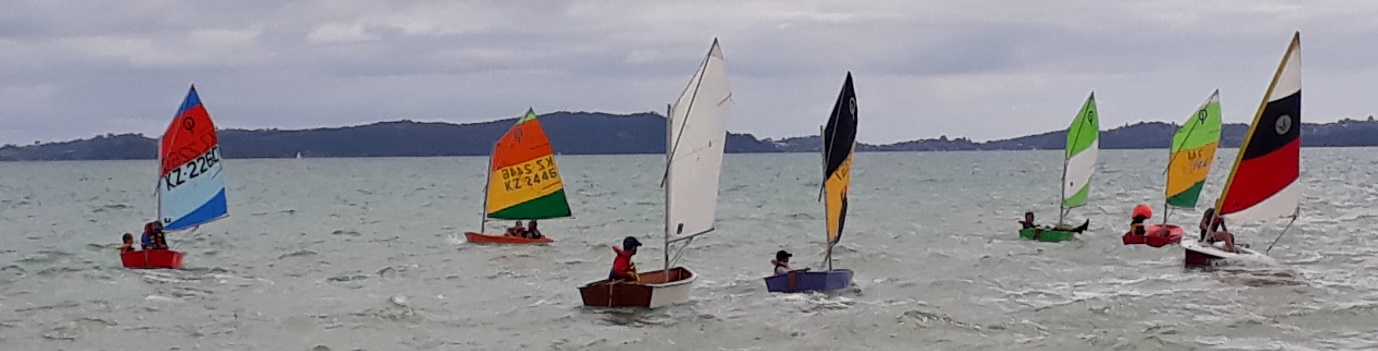 If your children are interested please contact roger.mayhill@xtra.co.nz 8 week programme starting November 2020Water and boat SafetyGetting to know your boat setupGetting your boat in and out of the waterCapsizingTackingGybingPoints of sailRules of sailing and racingSunday 15th NovMorning ( 10 am)Meet and greet / Shed tidyupSunday 22nd NovAfternoon ( 1pm)Intro to sailing – try it outSunday 29th Morning ( 10 am)Sailing with the wind on the side - beam courseSunday 6th  DecAfternoon ( 1pm)Sailing into the wind – windward leeward courseSunday  13th Morning ( 10 am)Sailing round a triangular courseSunday 20th Afternoon ( 1pm)Sailing round a triangular courseSunday 27th Sailing a figure of 8 course – Give way rules